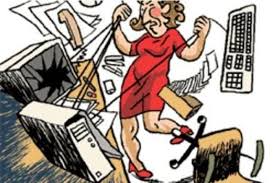 Le pronom relatifDer Lehrer, der zu Hause bleiben muss. Die Schüler, mit denen er nicht mehr sprechen kann.Die Schüler, deren alter Lehrer wegen seines Alters das Haus nicht verlassen darf.Et bien il pense à vous ! Voici parmi la quantité de sites sur le pronom relatif, des exercices en ligne qui sont un complément de ce que vous trouvez sur le site.https://www.youtube.com/watch?v=-RKS3S0iMRYsuper video Il faut cependant savoir que l’accusatif est le CVD le datif est le complément d’objet indirect CVI Un peu rasant sur la fin… je le concède !https://major-prepa.com/langues/allemand/pronoms-relatifs-demystifies/bien expliqué sans fioriture, efficace !https://www.allemandfacile.com/exercices/exercice-allemand-2/exercice-allemand-30166.phppas mal, exercice on-line moins bien expliqué par contre.https://allemand.org/exercices/pronoms/relatifs/exercice on-lineet si vous continuez à chercher, vous n’arrêterez plus ! alors 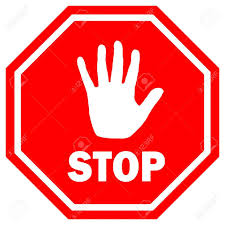 